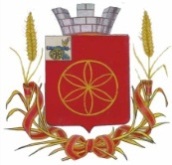 АДМИНИСТРАЦИЯ  МУНИЦИПАЛЬНОГО ОБРАЗОВАНИЯРУДНЯНСКИЙ РАЙОН СМОЛЕНСКОЙ ОБЛАСТИПОСТАНОВЛЕНИЕот 10.11.2023 № 363Об утверждении Порядка принятия решений о признании безнадежной к взысканию задолженности по платежам в бюджет муниципального образования Руднянский район Смоленской областиРуководствуясь ст. 47.2 Бюджетного кодекса Российской Федерации и постановлением Правительства Российской Федерации от 06.05.2016 № 393 «Об общих требованиях к порядку принятия решений о признании безнадежной к взысканию задолженности по платежам в бюджеты бюджетной системы Российской Федерации», Администрация муниципального образования Руднянский район Смоленской области  п о с т а н о в л я е т:1. Утвердить Порядок принятия решений о признании безнадежной к взысканию задолженности по платежам в бюджет муниципального образования Руднянский район Смоленской области согласно приложению № 1 к настоящему постановлению.	2. Утвердить Положение о комиссии по рассмотрению вопросов о признании безнадежной к взысканию задолженности по платежам в бюджет муниципального образования Руднянский район Смоленской области согласно приложению № 2 к настоящему постановлению.	3. Утвердить состав комиссии по рассмотрению вопросов о признании безнадежной к взысканию задолженности по платежам в бюджет муниципального образования Руднянский район Смоленской области согласно приложению № 3 к настоящему постановлению.	4. Настоящее постановление вступает в силу со дня его подписания.	5. Настоящее постановление подлежит размещению на официальном сайте муниципального образования Руднянский район Смоленской области рудня.рф в  информационно-телекоммуникационной сети Интернет.Глава муниципального образования Руднянский район Смоленской области                                              Ю.И. ИвашкинПриложение № 1 к постановлению Администрации муниципального образования Руднянский район Смоленской областиот 10.11.2023 № 363Порядокпринятия решений о признании безнадежной к взысканию задолженности по платежам в бюджет муниципального образования Руднянский район Смоленской области (далее – порядок)Общие положенияНастоящий Порядок разработан в соответствии со ст. 47.2 Бюджетного кодекса Российской Федерации и постановлением Правительства Российской Федерации от 06.05.2016г. № 393 «Об общих требованиях к порядку принятия решения о признании безнадежной к взысканию задолженности по платежам в бюджеты бюджетной системы Российской Федерации» и устанавливает случаи признания безнадежной к взысканию задолженности по платежам в бюджет муниципального образования Руднянский район Смоленской области, перечень документов, подтверждающих наличие оснований для принятия решений о признании безнадежной к взысканию задолженности по платежам в бюджет муниципального образования Руднянский район Смоленской области, порядок действий комиссии по поступлению и выбытию активов, созданной администратором доходов бюджета на постоянной основе (далее – комиссия), в целях подготовки решений о признании безнадежной к взысканию задолженности по платежам в бюджет муниципального образования Руднянский район Смоленской области, а также сроки подготовки таких решений.Настоящий Порядок принятия решения не распространяется на платежи, установленные законодательством о налогах и сборах, законодательством Российской Федерации о страховых взносах, таможенным законодательством Таможенного союза и законодательством Российской Федерации о таможенном деле.II. Случаи признания безнадежной к взысканию задолженности по платежам в бюджет муниципального образования Руднянский район Смоленской областиПлатежи в бюджет, не уплаченные в установленный срок (задолженность по платежам в бюджет), признаются безнадежными в случаях:смерти физического лица - плательщика платежей в бюджет или объявления его умершим в порядке, установленном гражданским процессуальным законодательством Российской Федерации;признания банкротом физического лица - плательщика платежей в бюджет в соответствии с Федеральным законом от 26.10.2002 № 127-ФЗ «О несостоятельности (банкротстве)» в части задолженности по платежам в бюджет, не погашенным по причине недостаточности имущества должника;признания банкротом индивидуального предпринимателя - плательщика платежей в бюджет в соответствии с Федеральным законом от 26.10.2002 № 127-ФЗ «О несостоятельности (банкротстве)» в части задолженности по платежам в бюджет, не погашенным по причине недостаточности имущества должника;ликвидации организации – плательщика платежей в бюджет в части задолженности по платежам в бюджет, не погашенным по причине недостаточности имущества организации и (или) невозможности их погашения учредителями (участниками) указанной организации в пределах и порядке, которые установлены законодательством Российской Федерации;принятие судом акта, в соответствии с которым администратор доходов бюджета утрачивает возможность взыскания задолженности по платежам в бюджет в связи с истечением установленного срока ее взыскания (срока исковой давности), в том числе вынесения судом определения об отказе в восстановлении пропущенного срока подачи заявления в суд о взыскании задолженности по платежам в бюджет;вынесение судебным приставом - исполнителем постановления об окончании исполнительного производства и о возвращении взыскателю исполнительного документа по основаниям, предусмотренным пунктами 3 и 4 части 1 статьи 46 Федерального закона от 02.10.2007г. № 229-ФЗ «Об исполнительном производстве», если с даты образования задолженности по платежам в бюджет прошло более пяти лет, в следующих случаях:а) размер задолженности не превышает размера требований к должнику, установленного законодательством Российской Федерации о несостоятельности (банкротстве) для возбуждения производства по делу о банкротстве;б) судом возвращено заявление о признании плательщика платежей в бюджет банкротом или прекращено производство по делу о банкротстве в связи с отсутствием средств, достаточных для возмещения судебных расходов на проведение процедур, применяемых в деле о банкротстве;истечение установленного Кодексом Российской Федерации об административных правонарушениях срока давности исполнения постановления о назначении административного наказания при отсутствии оснований для перерыва, приостановления или продления такого срока, в части задолженности по административным штрафам, не уплаченным в установленный срок.III. Перечень документов, подтверждающих наличие оснований для принятия решений о признании безнадежной к взысканию задолженности поплатежам в бюджетРешение о признании безнадежной к взысканию задолженности по платежам в бюджет принимается на основании следующих документов:выписка из отчетности администратора доходов бюджета об учитываемых суммах задолженности по уплате платежей в бюджет муниципального образования Руднянский район Смоленской области;справка администратора доходов бюджета о принятых мерах по обеспечению взыскания задолженности по платежам в бюджет муниципального образования Руднянский район Смоленской области;документы, подтверждающие случаи признания безнадежной к взысканию задолженности по платежам в бюджет, предусмотренные 3.2– 3.7 настоящего Порядка.В случае, предусмотренном подпунктом 2.1.1 пункта 2.1 настоящего Порядка, решение о признании безнадежной к взысканию задолженности принимается на основании следующих документов:копия свидетельства о смерти (справки о смерти) физического лица или копия вступившего в законную силу судебного решения об объявлении физического лица умершим;В случае, предусмотренном подпунктом 2.1.1.1 пункта 2.1 настоящего Порядка, решение о признании безнадежной к взысканию задолженности принимается на основании следующих документов:копия вступившего в законную силу определения арбитражного суда о завершении конкурсного производства.В случае, предусмотренном подпунктом 2.1.2 пункта 2.1 настоящего Порядка, решение о признании безнадежной к взысканию задолженности принимается на основании следующих документов:копия вступившего в законную силу определения арбитражного суда о завершении конкурсного производства;выписка из Единого государственного реестра индивидуальных предпринимателей, содержащая сведения о государственной регистрации прекращения физическим лицом деятельности в качестве индивидуального предпринимателя.В случае, предусмотренном подпунктом 2.1.3 пункта 2.1 настоящего Порядка, решение о признании безнадежной к взысканию задолженности принимается на основании следующих документов:в случае ликвидации юридического лица вследствие признания его несостоятельным (банкротом):а) копия вступившего в законную силу определения арбитражного суда о завершении конкурсного производства;б) выписка из Единого государственного реестра юридических лиц, содержащая сведения о государственной регистрации ликвидации юридического лица;в случае ликвидации юридического лица по иным основаниям, предусмотренным статьей 61 Гражданского кодекса Российской Федерации:а) решения судов или решение учредителей (участников) либо органа юридического лица, уполномоченного на то учредительными документами, о ликвидации юридического лица по основаниям, указанным в пункте 2 статьи 61 Гражданского кодекса Российской Федерации;б) выписка из Единого государственного реестра юридических лиц, содержащая сведения о государственной регистрации ликвидации юридического лица.В случае, предусмотренном подпунктом 2.1.4 пункта 2.1 настоящего Порядка, решение о признании безнадежной к взысканию задолженности принимается на основании следующих документов:копия вступившего в законную силу решения суда, в соответствии с которым администратор доходов бюджета утрачивает возможность взыскания задолженности по платежам в бюджет в связи с истечением установленного срока ее взыскания (срока исковой давности), в том числе определение суда об отказе в восстановлении пропущенного срока подачи заявления в суд о взыскании задолженности по платежам в бюджет.В случае, предусмотренном подпунктом 2.1.5 пункта 2.1 настоящего Порядка, решение о признании безнадежной к взысканию задолженности принимается на основании следующих документов:решение суда о взыскании задолженности, акт другого органа или должностного лица по делу об административном правонарушении;исполнительный документ;постановление судебного пристава-исполнителя об окончании исполнительного производства и возвращении взыскателю исполнительного документа по основаниям, предусмотренным пунктами 3 и 4 части 1 статьи 46 Федерального закона 02.10.2007 № 229-ФЗ «Об исполнительном производстве»;акт судебного пристава-исполнителя о наличии обстоятельств, в соответствии с которыми исполнительный документ возвращается взыскателю;в случае, если размер задолженности превышает размер требований к должнику, установленный законодательством Российской Федерации о несостоятельности (банкротстве) для возбуждения производства по делу о банкротстве, то решения судов о возвращении заявления о признании плательщика платежей в бюджет банкротом или прекращения производства по делу о банкротстве в связи с отсутствием средств, достаточных для возмещения судебных расходов на проведение процедур, применяемых в деле о банкротстве.В случае, предусмотренном подпунктом 2.1.6 пункта 2.1 настоящего Порядка, решение о признании безнадежной к взысканию задолженности принимается на основании следующих документов:судебные акты, акты других органов и должностных лиц по делам об административных правонарушениях;постановление судебного пристава-исполнителя об окончании исполнительного производства по основанию, предусмотренному пунктом 9 ч.1 ст. 47 Федерального закона 02.10.2007г. № 229-ФЗ «Об исполнительном производстве».IV. Порядок действий комиссии по подготовке решений о признании безнадежной к взысканию задолженности по платежам в бюджет муниципального образования Руднянский район Смоленской области, сроки подготовки таких решенийАдминистратор доходов выявляет наличие задолженности по платежам в бюджет, подлежащей признанию безнадежной к взысканию по основаниям, предусмотренным п. 2.1 Порядка, осуществляет сбор документов, предусмотренных пунктами 3.1 – 3.8 Порядка и выносит вопрос о признании задолженности по платежам в бюджет безнадежной к взысканию и о ее списании на рассмотрение комиссии.Комиссия в течение пяти рабочих дней со дня поступления документов рассматривает представленные документы и подготавливает проект решения.По результатам рассмотрения представленных документов комиссия принимает одно из следующих решений:а) признать задолженность по платежам в бюджет безнадежной к взысканию;б) отказать в признании задолженности по платежам в бюджет безнадежной к взысканию. Данное решение не препятствует повторному рассмотрению вопроса о возможности признания безнадежной к взысканию задолженности по платежам в бюджет муниципального образования Руднянский район Смоленской области.Решение комиссии о признании безнадежной к взысканию задолженности по платежам в бюджет муниципального образования Руднянский район Смоленской области оформляется актом, по форме согласно приложению к настоящему Порядку.Оформленный комиссией акт о признании безнадежной к взысканию задолженности по платежам бюджет муниципального образования Руднянский район Смоленской области утверждается председателем комиссии.Решение о признании безнадежной к взысканию задолженности по платежам в бюджет должно содержать следующую информацию:а) полное наименование организации (фамилия, имя, отчество физического лица);б) идентификационный номер налогоплательщика, основной государственный регистрационный номер, код причины постановки на учет налогоплательщика - организации (идентификационный номер налогоплательщика - физического лица);в) сведения о платеже, по которому возникла задолженность;г) код классификации доходов бюджетов Российской Федерации, по которому учитывается задолженность по платежам в бюджет, его наименование;д) сумма задолженности по платежам в бюджет;е) сумма задолженности по пеням и штрафам по соответствующим платежам в бюджет;ж) дата принятия решения о признании безнадежной к взысканию задолженности по платежам в бюджет;з) подписи членов комиссии.Оформленный комиссией акт о признании безнадежной к взысканию задолженности по платежам в бюджет является основанием для издания распоряжения Администрации муниципального образования Руднянский район Смоленской области о списании задолженности.Приложение к Порядку принятия решений о признании безнадежной к взысканию задолженности по платежам в бюджет муниципального образования Руднянский район Смоленской областиУТВЕРЖДАЮГлава муниципального образования Руднянский район Смоленской области (лицо, его замещающее) 	/ 	(подпись)	(расшифровка подписи)«	» _	20	г.АКТо признании безнадежной к взысканию задолженности по платежам в бюджет муниципального образования Руднянский район Смоленской областиот «	»_	20	_	№  	Комиссия в составе:действующая	на	основании	от	«	»	 	представленные документы:20	 	,№,	изучив 	_ 	по(наименование юридического лица, ИНН/КПП; фамилия, имя, отчество индивидуального предпринимателя (физического лица), ИНН/КПП при наличии, ОГРН)согласно выписке … об учитываемых суммах задолженности по платежам в бюджет по состоянию на «       »	20_ года на сумму  	 руб.	коп., в том числе:по результатам рассмотрения вопроса о признании задолженности по платежам в бюджет муниципального образования Руднянский район Смоленской области безнадежной к взысканию комиссия приняла решение:(признать задолженность по платежам в бюджет муниципального образования Руднянский район Смоленской области безнадежной к взысканию, отказать в признании задолженности по платежам в бюджет       муниципального образования Руднянский район Смоленской области безнадежной к взысканию)Подписи членов комиссии: 		/		_/ (подпись)		(расшифровка подписи) 		/		_/ (подпись)		(расшифровка подписи) 		/		_/ (подпись)		(расшифровка подписи) 		/		_/ (подпись)		(расшифровка подписи) 		/		_/ (подпись)		(расшифровка подписи)Приложение № 2 к постановлению Администрации муниципального образования Руднянский район Смоленской области от 10.11.2023 № 363Положениео комиссии по рассмотрению вопросов о признании безнадежной к взысканию задолженности по платежам в бюджет муниципального образования Руднянский район Смоленской области (далее – положение)Общие положенияНастоящим Положением определяется порядок деятельности Комиссии по рассмотрению вопросов о признании безнадежной к взысканию задолженности по платежам в бюджет муниципального образования Руднянский район Смоленской области (далее - Комиссия).Комиссия в своей деятельности руководствуется Конституцией Российской Федерации, Бюджетным кодексом Российской Федерации, постановлением Правительства Российской Федерации от 6 мая 2016 года №393 «Об общих требованиях к порядку принятия решения о признании безнадежной к взысканию задолженности по платежам в бюджеты бюджетной системы Российской Федерации» и настоящим Положением.Задачи и функции КомиссииОсновной задачей Комиссии является рассмотрение вопросов, связанных с принятием решений о признании безнадежной к взысканию задолженности по платежам в бюджет муниципального образования Руднянский район Смоленской области.Комиссия осуществляет следующие функции:рассматривает и проверяет достоверность сведений, отраженных в документах, представленных в соответствии с порядком принятия решений о признании безнадежной к взысканию задолженности по платежам в бюджет муниципального образования Руднянский район Смоленской области;принимает решение о признании безнадежной к взысканию задолженности по платежам в бюджет муниципального образования Руднянский район Смоленской области;принимает решение об отказе в признании безнадежной к взысканию задолженности по платежам в бюджет муниципального образования Руднянский район Смоленской области.Формирование и организация работы КомиссииСостав Комиссии утверждается постановлением Администрации муниципального образования Руднянский район Смоленской области.В состав Комиссии входят представители главного администратора доходов бюджета муниципального образования Руднянский район Смоленской области, администраторов доходов бюджета муниципального образования Руднянский район Смоленской области.Комиссия состоит из председателя Комиссии, заместителя председателя Комиссии, секретаря Комиссии и членов Комиссии.Работой Комиссии руководит председатель, а в его отсутствие - заместитель председателя Комиссии.Председатель Комиссии:осуществляет руководство работой Комиссии; ведет заседания Комиссии;координирует работу членов Комиссии.Секретарь Комиссии организует работу Комиссии, в том числе оформляет решения о признании (об отказе в признании) безнадежной к взысканию задолженности по платежам в бюджет муниципального образования Руднянский район Смоленской области.Заседания Комиссии проводятся по мере необходимости.Заседание Комиссии является правомочным, если на нем присутствует не менее половины членов Комиссии.Решения Комиссии принимаются путем открытого голосования простым большинством голосов присутствующих членов Комиссии. В случае равенства голосов голос лица, председательствующего на заседании Комиссии, является решающим.Организационно-техническое обеспечение деятельности КомиссииОрганизационно	-	техническое	обеспечение	деятельности	Комиссии осуществляет Администрация муниципального образования Руднянский район Смоленской области.Приложение № 3 к постановлению Администрации муниципального образования Руднянский район Смоленской областиот 10.11.2023 № 363Составкомиссии по рассмотрению вопросов о признании безнадежной к взысканию задолженности по платежам в бюджет муниципального образования Руднянский район Смоленской областиИвашкин Юрий Иванович – Глава муниципального образования Руднянский район Смоленской области, председатель комиссии;Якушкина Светлана Алексеевна – заместитель Главы муниципального образования Руднянский район Смоленской области, заместитель председателя комиссии;Шевелева Ирина Сергеевна – ведущий специалист отдела по экономике, управлению муниципальным имуществом и земельным отношениям Администрации муниципального образования Руднянский район Смоленской области, секретарь комиссии.Члены комиссии:Гончарова Елена Викторовна – начальник финансового управления Администрации муниципального образования Руднянский район Смоленской области;Соболева Галина Владимировна	–	начальник	отдела финансов, финансовых норм и нормативов народного хозяйства финансового управления Администрации муниципального образования Руднянский район Смоленской области;Погодин Александр Леонидович – начальник  юридического отдела Администрации муниципального образования Руднянский район Смоленской области.№ п/пКБК доходовНаименование платежаДата начала и дата окончания образования задолженности (период образования задолженности)Реквизиты документ-основаниеРеквизиты документ-основаниеРеквизиты документ-основаниеСума недоимки№ п/пКБК доходовНаименование платежаДата начала и дата окончания образования задолженности (период образования задолженности)НаименованиеДата№Сума недоимкиИТОГОИТОГОИТОГОИТОГОИТОГОИТОГОИТОГО0,00ИТОГОИТОГОИТОГОИТОГОИТОГОИТОГОИТОГО0,00ИТОГОИТОГОИТОГОИТОГОИТОГОИТОГОИТОГО0,00